Lumsden Beach Camp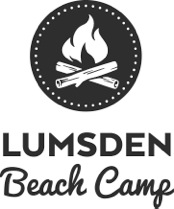 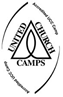 LEADERS-IN-TRAINING (L.I.T.)APPLICATION FORM 2020The Lumsden Beach Camp Leaders-in-Training program is a formal training experience.  Participants receive a week of intensive instruction through workshops and team-building activities to develop skills needed to be a leader, whether in a camp environment and beyond in community, school, church, etc…  This is followed by hands on experience, being placed with a mentor in a specific camp to put their knowledge and experience into action.All applicants MUST be 15 years old as of June 30, 2020Name:						Phone # Home: 		       Cell:	Address:								Postal Code: Email:Will you be 15 years old as of June 30, 2020?          YES       NOGeneral Information:Education 	Name of Schools & Dates AttendedTeacher Reference: 						Subject: 		                   Phone #: Employment HistoryList Employer, Brief description of Position held, &Dates employedList any faith community/church involvement/personal spiritual practice:L.l.T. Related Experience:1.	Previous camping experience: (LBC Camper, attended other camps)2.  Previous experience working with children: 3.	Previous leadership experience (please state in what capacity and where. e.g. SRC., team captain, church committee, volunteer, etc.)
4. List any certifications (swimming, canoeing, etc)5. What are some of your interests or recreational activities that could be used at camp? (ie. Musical instruments, sports, outdoor activities).On a separate piece of paper please answer the following questions:Tell us about what made you want to apply to the LIT program? Tell us what you hope to get out of being an LIT.What are three qualities in a leader you admire and why?Applications must be received by May 1st, 2020.   Successful applicants will attend the LIT training session on-site from June 27 – July 4 Upon completion of the LIT program and a favourable evaluation, you will be given the opportunity to provide volunteer leadership at LBC during July or August.Complete application send to: 		Lumsden Beach Camp LIT Program						Box 33172 
						Regina, SK. S4T 7X2ORemail: LIT@lumsdenbeachcamp.com (email is preferable)			   For more information email LIT@lumsdenbeachcamp.com or call (306)581-9454